T.CUŞAK VALİLİĞİMİLLİ EGEMENLİK ANAOKULU MÜDÜRLÜĞÜ2019-2023 STRATEJİK PLANI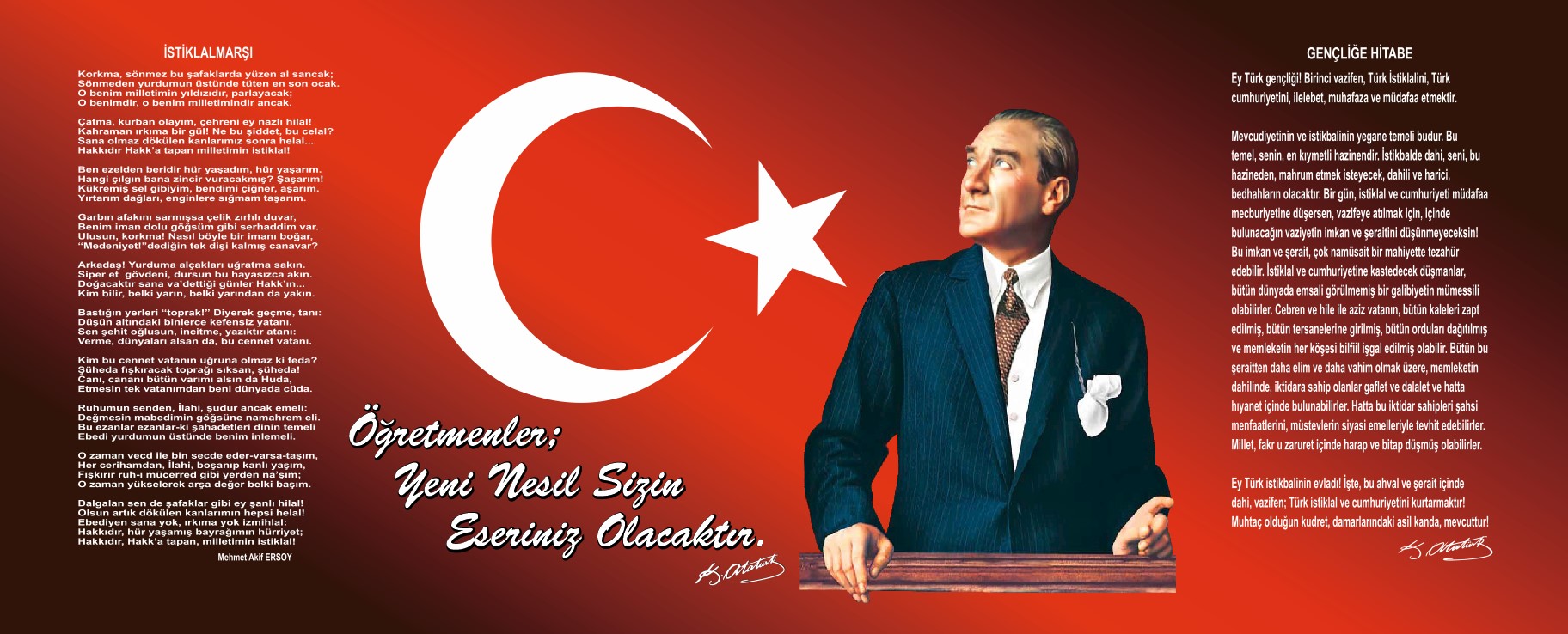 SunuşStratejik planlama; değişimin sistemli bir şekilde kurumlarda görev alan her kademedeki kişilerin katılımını ve kurum yönetiminin tam desteğini içeren sonuç almaya yönelik çabaların tümüdür şeklinde tanımlanabilir.	Tüm çalışanlarımızın katılımı ile Stratejik Planımızın (2019-2023) çalışma ve yol haritası belirlenmiş, çalışmalara başlanmıştır.Okul öncesi eğitiminin amaç ve görevleri, millî eğitimin genel amaçlarına ve temel ilkelerine uygun olarak;1. Çocukların beden, zihin ve duygu gelişimini ve iyi alışkanlıklar kazanmasını sağlamak,2. Onları ilkokula hazırlamak,3. Şartları elverişsiz çevrelerden ve ailelerden gelen çocuklar için ortak bir yetiştirme ortamı oluşturmak,4. Çocukların Türkçeyi doğru ve güzel konuşmalarını sağlamaktır şeklinde özetlenebilir.Okul öncesi dönem, yaşamın temelidir. Bu dönemde öğrenme hızı çok yüksektir. Her yaş grubunun genel gelişim özellikleri o yaş grubundaki tüm çocuklar için ortaktır; ancak her çocuğun kendine özgü olduğu da unutulmamalıdır.Bu doğrultuda okul öncesi dönemde verilen eğitim ile çocukların sevgi, saygı, iş birliği, sorumluluk, hoşgörü, yardımlaşma, dayanışma ve paylaşma gibi duygu ve davranışları geliştirmeyi hedef alan bir yaklaşımla; çocuğun kendine saygı ve güven duymasını sağlamayı, ona öz denetim kazandırmayı, aile ve içinde bulunulan çevrenin özellikleri dikkate almayı, eğitim sürecine çocuğun ve ailenin etkin katılımını sağlamayı ve sürekli hale getirmeyi hedefledik.        Stratejik planlama uzun vadeli bir süreç olduğunun bilinciyle,  Milli Egemenlik Anaokulu olarak tüm çalışanlarımızla bu süreci en doğru şekilde yürütmemiz gerektiğinin farkındayız.  Nurettin AYDINOkul  MüdürüİçindekilerSunuş	3İçindekiler	4BÖLÜM I: GİRİŞ ve PLAN HAZIRLIK SÜRECİ	5BÖLÜM II: DURUM ANALİZİ	8Okulun Kısa Tanıtımı *	8Okulun Mevcut Durumu: Temel İstatistikler	10PAYDAŞ ANALİZİ	15GZFT (Güçlü, Zayıf, Fırsat, Tehdit) Analizi	18Gelişim ve Sorun Alanları	21BÖLÜM III: MİSYON, VİZYON VE TEMEL DEĞERLER	25MİSYONUMUZ *	25VİZYONUMUZ *	25TEMEL DEĞERLERİMİZ *	26BÖLÜM IV: AMAÇ, HEDEF VE EYLEMLER	28TEMA I: EĞİTİM VE ÖĞRETİME ERİŞİM	28TEMA II: EĞİTİM VE ÖĞRETİMDE KALİTENİN ARTIRILMASI	31TEMA III: KURUMSAL KAPASİTE	33V. BÖLÜM: MALİYETLENDİRME	35EKLER:	36BÖLÜM I: GİRİŞ ve PLAN HAZIRLIK SÜRECİ          2019-2023 dönemi stratejik plan hazırlanması süreci Üst Kurul ve Stratejik Plan Ekibinin oluşturulması ile başlamıştır. Ekip tarafından oluşturulan çalışma takvimi kapsamında ilk aşamada durum analizi çalışmaları yapılmış ve durum analizi aşamasında paydaşlarımızın plan sürecine aktif katılımını sağlamak üzere paydaş anketi, toplantı ve görüşmeler yapılmıştır.           Durum analizinin ardından geleceğe yönelim bölümüne geçilerek okulumuzun amaç, hedef, gösterge ve eylemleri belirlenmiştir. Çalışmaları yürüten ekip ve kurul bilgileri altta verilmiştir.Eğitim öğretim faaliyetine 2011 yılı itibariyle başlayan okulumuzda; öncelikli amacımız gerek OGYE ekibimiz gerekse diğer personel ve paydaşlarımızla birlikte Okulöncesi Eğitimde adımızdan söz ettirecek çalışmaları planlayarak uygulama alanları oluşturabilmektir.Okulumuzun ilk yılından itibaren eğitimde kalite sistemi ile okul öncesi eğitim amaç ve ilkelerini benimseyerek uygulanabilir hale getirebilmek; okulumuzun gelişme ve kurumsallaşma süreçlerine katkılar sağlayabilmek için okulumuz OGYE ekibi tarafından 2019–2023 Strateji Planı hazırlanmıştır.  STRATEJİK PLAN ÜST KURULU           Stratejik Planlama, bir kurumda görev alan her kademedeki kişilerin katılımını ve kurum yöneticisinin tam desteğini içeren sonuç almaya yönelik çabaların bütününü teşkil eder.            Bizler bu anlamda, paydaşların ihtiyaç ve beklentileri, paydaşlar ve politika yapıcıların kurumun misyonu, hedefleri ve performans ölçümünün belirlenmesinde aktif rol oynamasını ifade ettiğine inanmaktayız. Bir stratejik plan aşağıda yer alan beş temel soruya verilen yanıtların yer aldığı bir rehber niteliği taşır:Şu anda neredeyiz?Nerede olmayı istiyoruz?Olmak istediğimiz yere nasıl ulaşabiliriz?Gelişmemizi nasıl ölçebiliriz?Gelişmemize yönelik yol haritamızı nasıl saptayabiliriz ve denetleyebiliriz?      Bu sorulara aldığımız yanıtlar ve stratejik planın diğer unsurları stratejik planlamamızın içeriğini oluşturmaktadır. Stratejik yönetim, kurumun gelecekte yer alacağı pozisyonu belirlemeye yönelik sürece hükmeder. Stratejik yönetimin başlıca amaçları da sürekli iyileştirme ve kaliteye yönelik çabalar, bütçeleme, kaynak planlaması, program değerlemesi, performans gözlemleme ve raporlama faaliyetlerini bütünsel hale getirmektir. Uygulamada stratejik yönetim olmayabilir, ancak temel unsurlar arasında güçlü bir ilişkinin var olduğu göz ardı edilemez.Her şeyden önce stratejik planlama: ilerlemenin en etkili, en geçerli yolu olarak kabul edilmelidir; zamanla da kolaylaştırıcı bir yol olur. Çünkü ortak bir anlayışı, ortak bir hedefi yansıtır. Vizyona bütün inançla inanılabilinir ve böylece başarılabilinir bir geleceği ortaya koyar.Her geçen gün karmaşık ve dinamik hale gelen dünyamızda, değişim için bir yol haritası özelliğine sahiptir.Sonuçların elde edilmesine yönelik bir stratejinin oluşturulması ve uygulanmasına yönelik temel oluşturur.Gerekli bir yönetsel araçtır.Geleceğe yönelik olarak alınan günlük kararların etkilerine vurgu yapması itibariyle geleceği de kapsamaktadır.   Planlama uzun vadeli bir bakış açısı taşımasına karşın stratejik hedeflere ulaşmaya yönelik periyodik yaklaşımları ve güncellemeleri içermesi nedeniyle esnek ve uyum sağlayıcı bir nitelik taşır.   Paydaş desteği için gereklidir.    İletişimi teşvik eder.     Kısıtlı kaynaklarla başarılı olmaya çalışan kurumlar yeni ve süregelen sorumlulukları daha düşük maliyetle karşılamaya çalışırlar.       Birim yöneticilerinin, alt birim yöneticilerinin, paydaşlarımızın görüşleri ve katılımının sağlandığı bir dizi çalışmada, kendi özgür açıklamaları ve görüşleri doğrultusunda ortaya çıkan ve Milli Egemenlik Anaokulu temel belgesi niteliğinde olan bu plan, aynı zamanda bir yol haritasıdır. Bir diğer açıdan Plan, bir kurumsal uzlaşma (mutabakat) belgesidir. Bu niteliği; hiç kuşkusuz, kurumun en tepedeki yöneticisinden, tabandaki çalışanına kadar, herkesin planla buluşma, benimseme düzeyine doğrudan doğruya bağlı olacaktır.          Bizler Milli Egemenlik Anaokulu olarak; stratejik plan çalışmasında gerçekçiliği esas aldık. Planımızı uygulama sürecinde bu esastan güç alacağız. İstediğimiz yere gelmek için gerekli olan bu esastır.BÖLÜM II: DURUM ANALİZİDurum analizi bölümünde okulumuzun mevcut durumu ortaya konularak neredeyiz sorusuna yanıt bulunmaya çalışılmıştır. Bu kapsamda okulumuzun kısa tanıtımı, okul künyesi ve temel istatistikleri, paydaş analizi ve görüşleri ile okulumuzun Güçlü Zayıf Fırsat ve Tehditlerinin (GZFT) ele alındığı analize yer verilmiştir.Okulun Kısa Tanıtımı *        2006-2007 eğitim öğretim yılında açılan okulumuz M.E. B. Temal Eğitim Genel Müdürlüğüne bağlı bağımsız bir anaokuludur. Okulumuz üç katlı bina olup 1650 m2 kullanım alanına sahiptir. 6 derslik, Müdür Odası, Memur Odası, Müdür Yardımcısı odası, yemek salonu, mutfak, yeterli sayıda öğrenci ve personel wc’sinden oluşmaktadır. Okul bahçemiz 2500 m2 alandan oluşmaktadır. Bahçemizde ihata duvarı yapılmıştır.	     Okulumuz 2019-2020 Eğitim - Öğretim yılında 1 Müdür, 1 Müdür Yardımcısı,1 memur,   11 kadrolu okulöncesi öğretmeni, 1   kadrolu özel eğitim öğretmeni, 3 şube 4 yaş, 5 şube 5 yaş, 2 şube  3 yaş ve 1 şube özel eğitim sınıfı toplam 193 öğrenci ile eğitimine devam etmektedir.	 Okulumuzda ikili eğitim yapılmakta olup,   beslenme bireysel olarak veli tarafından hazırlanmaktadır. Kahvaltı listelerinin hazırlanmasında çocukların günlük ihtiyacını karşılayabilecek, aynı zamanda da damak tatlarına uygun yiyeceklerin seçilmesine özen gösterilmektedir. 2019-2020 Eğitim öğretim yılında okulumuz eğitimin yanı sıra, teknik donanım ve fiziksel olanaklar açısından en iyi hale getirilmeye çalışılmıştır. Bilgisayar,  televizyon,    ses sistemi ile birlikte, ihtiyaç duyulan eğitim materyalleri mevcuttur. *         Velilerimiz de eğitimin dışında tutulmayıp anne-baba eğitim ve aile katılım ve seminer programlarıyla eğitime dahil edilmekte, okul-aile-çocuk üçgeninde sağlam temeller üzerine kurulu bir eğitim anlayışıyla hareket edilmektedir.          Sınıflar ve okulun geneli sık sık havalandırılarak temizlik ve hijyene gerekli özen gösterilmekte, öğrenci ve personelin sağlık taramaları düzenli olarak yaptırılmaktadır.  Alınan Ödüller:Okulun Mevcut Durumu: Temel İstatistiklerOkul KünyesiOkulumuzun temel girdilerine ilişkin bilgiler altta yer alan okul künyesine ilişkin tabloda yer almaktadır.Temel Bilgiler Tablosu- Okul Künyesi Çalışan BilgileriOkulumuzun çalışanlarına ilişkin bilgiler altta yer alan tabloda belirtilmiştir.Çalışan Bilgileri TablosuOkulumuz Bina ve Alanları	Okulumuzun binası ile açık ve kapalı alanlarına ilişkin temel bilgiler altta yer almaktadır.Okul Yerleşkesine İlişkin Bilgiler Sınıf ve Öğrenci Bilgileri	Okulumuzda yer alan sınıfların öğrenci sayıları alttaki tabloda verilmiştir.*Sınıf sayısına göre istenildiği kadar satır eklenebilir.Donanım ve Teknolojik KaynaklarımızTeknolojik kaynaklar başta olmak üzere okulumuzda bulunan çalışır durumdaki donanım malzemesine ilişkin bilgiye alttaki tabloda yer verilmiştir.Teknolojik Kaynaklar TablosuGelir ve Gider BilgisiOkulumuzun genel bütçe ödenekleri, okul aile birliği gelirleri ve diğer katkılarda dâhil olmak üzere gelir ve giderlerine ilişkin son iki yıl gerçekleşme bilgileri alttaki tabloda verilmiştir.PAYDAŞ ANALİZİKurumumuzun temel paydaşları öğrenci, veli ve öğretmen olmakla birlikte eğitimin dışsal etkisi nedeniyle okul çevresinde etkileşim içinde olunan geniş bir paydaş kitlesi bulunmaktadır. Paydaşlarımızın görüşleri anket, toplantı, dilek ve istek kutuları, elektronik ortamda iletilen önerilerde dâhil olmak üzere çeşitli yöntemlerle sürekli olarak alınmaktadır.Paydaş anketlerine ilişkin ortaya çıkan temel sonuçlara altta yer verilmiştir * : Öğrenci Anketi Sonuçları:Okulumuzda yaş seviyesinden dolayı öğrencilere anket uygulanmamıştır.Öğretmen Anketi Sonuçları:Olumlu Yönler:-Öğretmenler arası işbirliği, uyum.
-Okul Güvenliği.
-Temizlik konusundaki özen.
-Huzurlu çalışma ortamı.
-Planlı ve düzenli çalışmalar.Olumsuz Yönler:-Okulumuzda sadece öğretmenlerin kullanımına tahsis edilmiş yerlerin yetersizliği.
-Alınan kararların dönem içinde değişiklik gösterebilmesi.
-Okulun fiziki şartlarının yetersizliği- Okulun personel eksikliğiVeli Anketi Sonuçları:Olumlu Yönler:Öğünlerin besleyici olmasıHijyen konusunda personelin gereken hassasiyeti göstermesi.GüvenlikOkul personelinin güler yüzlü ve çözüm odaklı olmasıMilli-Manevi değerlere etkinliklerde yer verilmesiOlumsuz Yönler:Tuvaletlerin yetersiz olması ve üst katta tuvalet bulunmamasıRehber öğretmen ihtiyacı Okul dışı gezilerin yetersizliğiOkul bahçesinin düzensiz olmasıGZFT (Güçlü, Zayıf, Fırsat, Tehdit) Analizi *Okulumuzun temel istatistiklerinde verilen okul künyesi, çalışan bilgileri, bina bilgileri, teknolojik kaynak bilgileri ve gelir gider bilgileri ile paydaş anketleri sonucunda ortaya çıkan sorun ve gelişime açık alanlar iç ve dış faktör olarak değerlendirilerek GZFT tablosunda belirtilmiştir. Dolayısıyla olguyu belirten istatistikler ile algıyı ölçen anketlerden çıkan sonuçlar tek bir analizde birleştirilmiştir.Kurumun güçlü ve zayıf yönleri donanım, malzeme, çalışan, iş yapma becerisi, kurumsal iletişim gibi çok çeşitli alanlarda kendisinden kaynaklı olan güçlülükleri ve zayıflıkları ifade etmektedir ve ayrımda temel olarak okul müdürü/müdürlüğü kapsamından bakılarak iç faktör ve dış faktör ayrımı yapılmıştır. İçsel Faktörler Güçlü YönlerZayıf YönlerDışsal Faktörler FırsatlarTehditler Gelişim ve Sorun AlanlarıGelişim ve sorun alanları analizi ile GZFT analizi sonucunda ortaya çıkan sonuçların planın geleceğe yönelim bölümü ile ilişkilendirilmesi ve buradan hareketle hedef, gösterge ve eylemlerin belirlenmesi sağlanmaktadır. Gelişim ve sorun alanları ayrımında eğitim ve öğretim faaliyetlerine ilişkin üç temel tema olan Eğitime Erişim, Eğitimde Kalite ve Kurumsal Kapasite kullanılmıştır. -Eğitime erişim, öğrencinin eğitim faaliyetine erişmesi ve tamamlamasına ilişkin süreçleri; -Eğitimde kalite, öğrencinin akademik başarısı, sosyal ve bilişsel gelişimi ve istihdamı da dâhil olmak üzere eğitim ve öğretim sürecinin hayata hazırlama evresini; -Kurumsal kapasite ise kurumsal yapı, kurum kültürü, donanım, bina gibi eğitim ve öğretim sürecine destek mahiyetinde olan kapasiteyi belirtmektedir.Gelişim ve Sorun AlanlarımızBÖLÜM III: MİSYON, VİZYON VE TEMEL DEĞERLEROkul Müdürlüğümüzün misyon, vizyon, temel ilke ve değerlerinin oluşturulması kapsamında öğretmenlerimiz, öğrencilerimiz, velilerimiz, çalışanlarımız ve diğer paydaşlarımızdan alınan görüşler, sonucunda stratejik plan hazırlama ekibi tarafından oluşturulan Misyon, Vizyon, Temel Değerler; Okulumuz üst kurulana sunulmuş ve üst kurul tarafından onaylanmıştır.MİSYONUMUZ Millî Eğitim sisteminin genel amaç ve temel ilkeleri doğrultusunda yasa ve mevzuatı uygulamak, eğitim ve öğretimin güvenli bir ortamda kaliteli bir şekilde gerçekleşmesini sağlamak. Kendisini rahatlıkla ifade edebilen, özgüveni yüksek, araştıran, sorgulayan ve merak eden; paylaşımcı, yardım sever, merhametli ve sorumluluk sahibi, başkalarının ve kendilerinin haklarını koruyan ve sahip çıkan; hayvanları seven, doğaya ve çevreye duyarlı; milli değerleri önemseyen bireyler yetiştirmek ve bunu yaparken mutlu, huzurlu ve herkesin güven içinde eğitim aldığı bir ortam sağlamak.VİZYONUMUZ En iyi şekilde yetiştirdiğimiz “meşale”lerle geleceğimizi aydınlatmak. Koşulsuz sevgiyle, evrensel bilgiye ulaşan bir kurumÇocukların gelişim düzeyleri, ilgi ve ihtiyaçları gözetilerek onlara öncü olmak.Yaşam becerileri kazandırarak yaparak yaşayarak öğrenme anlayışını benimsemek.İyi bir hukukçu, iyi bir mühendis, iyi bir doktor değil iyi bir insan olmaya çalışan ve en önemlisi insanları seven ve hiçbir zaman kötülüğe kötülükle cevap vermeyen bireyler yetiştirmek.TEMEL DEĞERLERİMİZ 1) Liyakat, 2) Değişimin ve sürekli gelişimin önemine inanırız.3) Kültür öğelerine bağlılık,4) Sabırlı, hoşgörülü ve kararlılık,5) Adaletli performans değerlendirme, 6) Bireysel farkları dikkate almak,7) Başarının takım çalışmasıyla yakalanacağına inanırız.8) Çalışanları tanır, onların yeteneklerini geliştirir, fikirlerine değer veririz.9) Okulumuzda yapılan çalışmaların ülkemize ve insanlığa katkı getireceğine inanırız.10) İlişkilerinde; dürüstlüğü, güveni, hoşgörüyü esas alan ve etkili iletişim kurabilen bireyler olmayı tercih ederiz.11) Görevimizi yerine getirirken objektiflik ilkesini uygularız.12) Tüm ilişkilerde insana saygı esasını uygular; çalışan ve hizmet alanların beklenti, duygu ve düşüncelerine değer veririz.13) Görev dağılımı ve hizmet sunumunda adil oluruz ve çalışanın kurum katkısını tanıyıp takdir ederiz.14) Milli ve manevi değerleri gözetme14) Topluma ve doğaya karşı saygılıyız BÖLÜM IV: AMAÇ, HEDEF VE EYLEMLERTEMA I: EĞİTİM VE ÖĞRETİME ERİŞİMStratejik Amaç 1: Bütün bireylerin eğitim ve öğretime adil şartlar altında erişmesini ve yine eğitim öğretimini adil şartlar altında tamamlamasını sağlamak.Stratejik Hedef 1.1.  Plan dönemi sonuna kadar dezavantajlı gruplar başta olmak üzere, eğitim ve öğretimin her tür ve kademesinde katılım ve tamamlama oranlarını artırmak, uyum ve devamsızlık sorunlarını gidermektir.Performans Göstergeleri Eylem PlanıTEMA II: EĞİTİM VE ÖĞRETİMDE KALİTENİN ARTIRILMASIStratejik Amaç 2: Bütün bireylere ulusal ve uluslararası ölçütlerde bilgi, beceri, tutum ve davranışın kazandırılmasına; girişimci, yenilikçi, dil becerileri yüksek, iletişime ve öğrenmeye açık, özgüven ve sorumluluk sahibi sağlıklı ve mutlu bireylerin yetişmesine imkân sağlamak.Stratejik Hedef 2.1.  Öğrenme kazanımlarını takip eden ve velileri de sürece dâhil eden bir yönetim anlayışı ile öğrencilerimizin akademik başarıları ve sosyal faaliyetlere etkin katılımı artırılacaktır.Performans GöstergeleriEylemlerTEMA III: KURUMSAL KAPASİTEStratejik Amaç 3: Beşerî, fizikî, malî ve teknolojik yapı ile yönetim ve organizasyon yapısını iyileştirerek, eğitime erişimi ve eğitimde kaliteyi artıracak etkin ve verimli bir kurumsal yapıyı tesis etmek.
Stratejik Hedef 3.1.  Yönetim ve öğrenme etkinliklerinin izlenmesi, değerlendirilmesi ve geliştirilmesi amacıyla veriye dayalı yönetim yapısına geçilecektir.Performans GöstergeleriEylemlerV. BÖLÜM: MALİYETLENDİRME2019-2023 Stratejik Planı Faaliyet/Proje Maliyetlendirme TablosuVI. BÖLÜM: İZLEME VE DEĞERLENDİRMEOkulumuz Stratejik Planı izleme ve değerlendirme çalışmalarında 5 yıllık Stratejik Planın izlenmesi ve 1 yıllık gelişim planın izlenmesi olarak ikili bir ayrıma gidilecektir. Stratejik planın izlenmesinde 6 aylık dönemlerde izleme yapılacak denetim birimleri, il   millî eğitim müdürlüğü ve Bakanlık denetim ve kontrollerine hazır halde tutulacaktır.Yıllık planın uygulanmasında yürütme ekipleri ve eylem sorumlularıyla aylık ilerleme toplantıları yapılacaktır. Toplantıda bir önceki ayda yapılanlar ve bir sonraki ayda yapılacaklar görüşülüp karara bağlanacaktır. EKLER: Öğretmen, öğrenci ve veli anket örnekleri klasör ekinde olup okullarınızda uygulanarak sonuçlarından paydaş analizi bölümü ve sorun alanlarının belirlenmesinde yararlanabilirsiniz.Üst Kurul BilgileriÜst Kurul BilgileriEkip BilgileriEkip BilgileriAdı SoyadıUnvanıAdı SoyadıUnvanıNurettin AYDINOKUL MÜDÜRÜHacer BİŞKİNMÜDÜR YARD.Evren YEŞİLYURTÖĞRETMENFulya SÜRÜCÜ TEMELÖĞRETMENMeltem ALAKÖĞRETMENGonca DOĞANÖĞRETMENMeryem GÜNEŞÖĞRETMENNazlı DEMİRELÖĞRETMENSelvi ATILGANOAB BaşkanıMuradiye TEKEÖĞRETMENSevim TORLAKOAB TemsilciYağmur YILMAZÖĞRETMENİli: UŞAKİli: UŞAKİli: UŞAKİli: UŞAKİlçesi: MERKEZİlçesi: MERKEZİlçesi: MERKEZİlçesi: MERKEZAdres: fatih mah.kazım karabekir cad.No182fatih mah.kazım karabekir cad.No182fatih mah.kazım karabekir cad.No182Coğrafi Konum (link)*:Coğrafi Konum (link)*:https://tinyurl.com/r6mxluchttps://tinyurl.com/r6mxlucTelefon Numarası: 0 276 216 60 050 276 216 60 050 276 216 60 05Faks Numarası:Faks Numarası:0 276 216 26 860 276 216 26 86e- Posta Adresi:965424@meb.k12.tr965424@meb.k12.tr965424@meb.k12.trWeb sayfası adresi:Web sayfası adresi:megemenlikanaokulu.meb.k12.tr/megemenlikanaokulu.meb.k12.tr/Kurum Kodu:965424965424965424Öğretim Şekli:Öğretim Şekli:İkili Eğitim İkili Eğitim Okulun Hizmete Giriş Tarihi : 2006Okulun Hizmete Giriş Tarihi : 2006Okulun Hizmete Giriş Tarihi : 2006Okulun Hizmete Giriş Tarihi : 2006Toplam Çalışan Sayısı *Toplam Çalışan Sayısı *1515Öğrenci Sayısı:Kız7979Öğretmen SayısıKadın1111Öğrenci Sayısı:Erkek114114Öğretmen SayısıErkek11Öğrenci Sayısı:Toplam193193Öğretmen SayısıToplam1212Derslik Başına Düşen Öğrenci SayısıDerslik Başına Düşen Öğrenci SayısıDerslik Başına Düşen Öğrenci Sayısı:38Şube Başına Düşen Öğrenci SayısıŞube Başına Düşen Öğrenci SayısıŞube Başına Düşen Öğrenci Sayısı:19Öğretmen Başına Düşen Öğrenci SayısıÖğretmen Başına Düşen Öğrenci SayısıÖğretmen Başına Düşen Öğrenci Sayısı:19Şube Başına 30’dan Fazla Öğrencisi Olan Şube SayısıŞube Başına 30’dan Fazla Öğrencisi Olan Şube SayısıŞube Başına 30’dan Fazla Öğrencisi Olan Şube Sayısı:0Öğrenci Başına Düşen Toplam Gider Miktarı*Öğrenci Başına Düşen Toplam Gider Miktarı*Öğrenci Başına Düşen Toplam Gider Miktarı*27.46 TL.Öğretmenlerin Kurumdaki Ortalama Görev SüresiÖğretmenlerin Kurumdaki Ortalama Görev SüresiÖğretmenlerin Kurumdaki Ortalama Görev Süresi3UnvanErkekKadınToplamOkul Müdürü ve Müdür Yardımcısı112Sınıf Öğretmeni11011Branş Öğretmeni11Rehber Öğretmen0İdari Personel11Yardımcı Personel11Güvenlik Personeli0Toplam Çalışan Sayıları31316Okul BölümleriOkul BölümleriÖzel AlanlarVarYokOkul Kat Sayısı3Çok Amaçlı SalonxDerslik Sayısı6Çok Amaçlı SahaXDerslik Alanları (m2)56,25 m2KütüphaneXKullanılan Derslik Sayısı6Fen LaboratuvarıXŞube Sayısı7Bilgisayar LaboratuvarıXİdari Odaların Alanı (m2)12 m2İş AtölyesiXÖğretmenler Odası (m2)12 m2Beceri AtölyesiXOkul Oturum Alanı (m2)550  m2PansiyonXOkul Bahçesi (Açık Alan)(m2)2500 m2Okul Kapalı Alan (m2)1650 m2Sanatsal, bilimsel ve sportif amaçlı toplam alan (m2)0Kantin (m2)0Tuvalet Sayısı20Diğer (………….)2019-2020 EĞİTİM ÖĞRETİM YILI  ŞUBE VE ÖĞRENCİ SAYILARI2019-2020 EĞİTİM ÖĞRETİM YILI  ŞUBE VE ÖĞRENCİ SAYILARI2019-2020 EĞİTİM ÖĞRETİM YILI  ŞUBE VE ÖĞRENCİ SAYILARI2019-2020 EĞİTİM ÖĞRETİM YILI  ŞUBE VE ÖĞRENCİ SAYILARI2019-2020 EĞİTİM ÖĞRETİM YILI  ŞUBE VE ÖĞRENCİ SAYILARIŞUBE/SINIFERKEKKIZTOPLAMÖĞRETMEN3 YAŞ A10717NAZLI DEMİREL3 YAŞ B8715FULYA SÜRÜCÜ TEMEL4 YAŞ A111021EVREN YEŞİLYURT4 YAŞ B15722ÖZGE SUNAL4 YAŞ C12214DÖNDÜ AKGÜNER4 YAŞ ÖZEL EĞİTİM404YAĞMUR YILMAZSEVCAN ŞİMŞEK5 YAŞ A131023MELTEM ALAK5 YAŞ B111021GONCA DOĞAN5 YAŞ C81119AYŞENUR ÖZDEMİR5 YAŞ D91019NERMİN KILLI5 YAŞ E13518ÖZGE ŞENKALTOPLAM11479193Akıllı Tahta Sayısı0TV Sayısı6Masaüstü Bilgisayar Sayısı10Yazıcı Sayısı2Taşınabilir Bilgisayar Sayısı1Fotokopi Makinası Sayısı3Projeksiyon Sayısı1İnternet Bağlantı Hızı8 MbpsYıllarGelir MiktarıGider Miktarı2016134.815,65 TL.88.318,95 TL2017147.293,20 TL107.853,96 TL.201881.744,24 TL46.649,86 TL201947.144,38 TL28.14978 TLÖğrenciler1-Kayıt alanındaki tüm çağ nüfusunun okul öncesine kayıtlarının yapılması2- Özel eğitime muhtaç çocuklara gerekli yönlendirmelerin yapılması3- okulun geniş bir bahçeye sahip olmasıÇalışanlar1-Öğretmenlerin öğrenmeye ve kendilerini geliştirme eğilimlerinin olması2- Tecrübeli ve istekli öğretim kadrosunun olması.3- Dinamik, tecrübeli, donanımlı, teknolojik yönden bilgili  yetişmiş personelin olmasıVeliler1- Yeniliğe ve iletişime açık veli profilinin olmasıBina ve Yerleşke1-Okulumuzun okulöncesi eğitime uygun yapılmış olmasıDonanım1-Kurumsal ağ sisteminin olması (e-okul, MEBBİS,TEFBİS,WEB SAYFASI vb)Bütçe1-Kendi okul aidatıyla, kendisine yetebilen bir bütçe.Yönetim Süreçleri1. Okul yönetiminin öğretmen, personel ve veli istek ve temennilerini dikkate alması2. Yönetim tarafından kurum kültürünün oluşturulmuş olması 3. Okul kararları alınırken paydaşların görüş ve önerilerinin dikkate alınmasıİletişim Süreçleri1- Teknolojik alt yapının güçlü olması, hızlı bir haberleşme sisteminin olmasıÇalışanlarOkullarda sosyal, kültürel, sportif ve bilimsel faaliyetlere ayrılan zamanın ve alanların az olması.Yardımcı personel sayısının az olmasıVeliler1. Velilerin alınacak kararlara katılımının istenilen düzeyde olmaması2. Öğrenci aidatlarının yatırılması konusunda tüm velilerimizin aynı duyarlılığa sahip olmaması Bina ve Yerleşke1. Okulun fiziki mekânlarının yetersizliği2. Lavaboların ve çeşmelerin eski olması3. Bina ısı yalıtımını olmaması4. Zeminin İSG’ye uygun olmayan malzeme ile kaplanması 5. Bahçe çıkış kapısının doğrudan caddeye açılıyor olmasıDonanım1.Eğitim-öğretimde araç-gereç eksikliğinin olması.2. Okul internet ağının zayıf olmasıBütçe3.Okul aidatının az olması4.Okul aidatının zamanında ve yeterli düzeyde toplanamamasıYönetim SüreçleriRehber öğretmenin olmaması sonucunda; Rehberlik çalışmalarının etkili ve verimli olmaması.Yerel, Ulusal ve Uluslar arası projelere katılım ve proje üretmede yaşanan yetersizliklerİletişim SüreçleriBasın ve Halkla İlişkiler çalışmalarının yetersiz olmasıPolitik1. Çevremizde kurumsal ve bireysel bazda sürekli gelişmeyi hedefleyen bilinç düzeyinin artıyor olması. 2. Bakanlığımızda; katılımcı, planlı, gelişimci, şeffaf ve performansa dayalı stratejik yönetim” anlayışına geçme çabalarıEkonomik1.Düzenli olarak (9Ay) öğrenci aidat gelirinin olması2. Toplum nezdinde eğitimin gereğine; bilinç ve duyarlılığının artması.3.İŞKUR aracılığı ile yardımcı personel hizmetlerinin az da olsa karşılanabilmesiSosyolojik1.Öğrenci sosyal ve kişisel gelişimlerinin çok yönlü desteklenmesi2-Öğrenci – öğretmen iletişiminin güçlü ve sağlıklı olması,Teknolojik1.Teknolojinin hızla gelişmesi, gelişen teknolojinin okulumuzda eğitim alanında kullanılabiliyor olması 2.Sürekli güncellenen web sitesinin olmasıMevzuat-Yasal1. Okul Öncesinin yaygınlaştırılmasına yönelik devlet desteğinin olması2.Eğitimde fırsat eşitliğine yönelik alınan tedbirlerin her geçengün daha artırılması hususundaki çabalar3.Psikolojik, sosyal ve hatta fiziksel şiddetin eğitim ve disiplinaracı olarak kullanılmasına son verilmesi
4. Kayıt alanı ve Ulusal Adres veri sistemi uygulaması ile okula tüm çağ nüfusunun kaydı yapılmaktadır.Politik1.Eğitim politikalarında çok sık değişiklik yapılması ve EğitimSistemindeki düzenlemelere ilişkin pilot uygulamaların yetersizliğiEkonomik1.Okul Öncesine devam eden öğrenci sayısının az olmasının nedeninin maddi durum olarak gözetilmesiSosyolojik1.Okul Öncesi eğitimin önemi konusunda yeterli bilince sahip olunmaması2.Okul Öncesi kurumlarının bakım kurumları olarak görülmesi, okul öncesine gereken değerin verilmemesi3.Medyanın (tv, internet, magazin, diziler vb.) öğrenciler üzerindeolumsuz etkilerinin olması4.Velilerin, çocuklarının eğitimine yönelik duyarlılıklarının aynıoranda olmamasıTeknolojik- Sosyal medyanın bilinçsiz kullanımı- Teknolojinin kişiler üzerindeki olumsuz etkileriMevzuat-Yasal-Kanun ve MEB Mevzuatının sık değişmesi- Eğitim öğretim çalışmalarının desteklenmesi konusunda mali mevzuatın getirdiği kısıtlamalarEğitime ErişimEğitimde KaliteKurumsal KapasiteOkullaşma OranıAkademik BaşarıKurumsal İletişimOkula Devam/ DevamsızlıkSosyal, Kültürel ve Fiziksel GelişimKurumsal YönetimOkula Uyum, OryantasyonSınıf TekrarıBina ve YerleşkeÖzel Eğitime İhtiyaç Duyan Bireylerİstihdam Edilebilirlik ve YönlendirmeDonanımYabancı ÖğrencilerÖğretim YöntemleriTemizlik, HijyenHayatboyu ÖğrenmeDers araç gereçleriİş Güvenliği, Okul GüvenliğiTaşıma ve servis 1.TEMA: EĞİTİM VE ÖĞRETİME ERİŞİM 1.TEMA: EĞİTİM VE ÖĞRETİME ERİŞİM1Okullaşma Oranı / Okul öncesi eğitimde okullaşma oranı2Okula Devam - Devamsızlık / Okul öncesi eğitimden erken ayrılma3Okula Uyum / Öğrencilere yönelik oryantasyon faaliyetlerinin yetersizliği4Özel Eğitime İhtiyaç Duyan Bireyler / Özel eğitime ihtiyaç duyan bireylerin uygun eğitime erişiminin sağlanamaması5Yabancı Öğrenciler / Özel politika gerektiren grupların eğitime erişimi2.TEMA: EĞİTİM VE ÖĞRETİMDE KALİTE2.TEMA: EĞİTİM VE ÖĞRETİMDE KALİTE1Sosyal, Kültürel ve Fiziksel Gelişim / Eğitim öğretim sürecinde sanatsal, sportif ve kültürel faaliyetlerin yetersizliği2Öğretim Yöntemleri / Öğretmenlere yönelik hizmet içi eğitimler3Teknolojik imkanlar / Eğitimde bilgi ve iletişim teknolojilerinin kullanımı4Rehberlik / Eğitsel, mesleki ve kişisel rehberlik hizmetleri5İstihdam Edilebilirlik ve Yönlendirme / Eğitsel değerlendirme ve tanılama çalışmaları6Okul sağlığı ve hijyen / Okul sağlığı ve hijyen eğitimi verilememesi3.TEMA: KURUMSAL KAPASİTE3.TEMA: KURUMSAL KAPASİTE1Kurumsal İletişim / Çalışma ortamlarının iletişimi ve iş motivasyonunu sağlayacak biçimde düzenlenmemesi2Kurumsal İletişim / İç ve dış paydaşları ile etkin ve sürekli iletişim sağlanamaması3Kurumsal Yönetim / Kurumsal aidiyet duygusunun geliştirilmemesi4Kurumsal Yapı / Okul ve kurumların sosyal, kültürel, sanatsal ve sportif faaliyet alanlarının yetersizliği5Kurumsal Yapı / Okullardaki fiziki durumun özel eğitime gereksinim duyan öğrencilere uygunluğuNoPERFORMANSGÖSTERGESİMevcutMevcutHEDEFHEDEFHEDEFHEDEFHEDEFHEDEFNoPERFORMANSGÖSTERGESİ2018201920192020202120222023PG.1.1.1Kayıt bölgesindeki öğrencilerden okula kayıt yaptıranların oranı (%)808585909095100PG.1.1.2Okula yeni başlayan öğrencilerden oryantasyon eğitimine katılanların oranı (%)90959595100100100PG.1.1.3Bir eğitim ve öğretim döneminde 20 gün ve üzeri devamsızlık yapan öğrenci oranı (%)5443211PG.1.1.4Bir eğitim ve öğretim döneminde 20 gün ve üzeri devamsızlık yapan yabancı öğrenci oranı (%)3221100PG.1.1.5Okulun özel eğitime ihtiyaç duyan bireylerin kullanımına uygunluğu (0-1)1111111NoEylem İfadesiEylem SorumlusuEylem Tarihi1.1.1.Kayıt bölgesinde yer alan öğrencilerin tespiti çalışması yapılacaktır.Okul İdaresi01 Eylül-20 Eylül1.1.2Okula yeni başlayan öğrencilere uyum eğitimi verilecektir.Tüm Öğretmenler 01 Eylül-20 Eylül1.1.3Öğrencilerin devamsızlık yapmasına sebep olan faktörler belirlenerek bunların öğrenciler üzerindeki olumsuz etkisini azaltacak tedbirler alınacaktır.Okul İdaresi Öğretmenler VelilerEğitim Öğretim Süresince1.1.4Devamsızlık yapan yabancı öğrencilerin velileri ile özel aylık toplantı ve görüşmeler yapılacaktır.Okul İdaresi Öğretmenler VelilerEğitim Öğretim Süresince1.1.5Okulumuzun fiziki ortamları özel eğitime ihtiyaç duyan bireylerin gereksinimlerine uygun biçimde düzenlenecek ve destek eğitim odasının etkinliği artırılacaktır.Okul Müdürü Okul Aile Birliği VelilerEğitim Öğretim SüresinceNoPERFORMANSGÖSTERGESİMevcutMevcutHEDEFHEDEFHEDEFHEDEFHEDEFHEDEFNoPERFORMANSGÖSTERGESİ2018201920192020202120222023PG.1.1.1Çevre bilincinin artırılması çerçevesinde yapılan etkinliklere katılan öğrenci sayısı200225225250275300325PG.1.1.2Sağlıklı ve dengeli beslenme ile ilgili verilen eğitime katılan öğrenci sayısı200225225250275300325NoEylem İfadesiEylem SorumlusuEylem Tarihi1.1.1.Çevre bilincinin artırılması çerçevesinde yapılan etkinliklere katılan öğrenciler ödüllendirilerek katılım oranımız artırılacaktır.Tüm PaydaşlarEğitim Öğretim Süresince1.1.2Okul sağlığı ve hijyen konularında öğrencilerin, ailelerin ve çalışanların bilinçlendirilmesine yönelik faaliyetler yapılacaktır. Okulumuzun bu konulara ilişkin değerlendirmelere (Beyaz Bayrak, Beslenme Dostu Okul, Sıfır Atık Projesi vb.) katılmaları desteklenecektirTüm PaydaşlarEğitim Öğretim SüresinceNoPERFORMANSGÖSTERGESİMevcutMevcutHEDEFHEDEFHEDEFHEDEFHEDEFHEDEFNoPERFORMANSGÖSTERGESİ2018201920192020202120222023PG.3.1.1Okulumuz mobil bilgilendirme sistemi ile ulaşılan veli oranı (%)95100100100100100100PG.3.2.2Okul web sitemizin kullanım sıklığı(%)758080859095100PG.3.3.3Okulumuz öğretmenlerinin ihtiyaç duyduğu bilgi, belge ve dokümanlara ulaşım oranı (%)100100100100100100100NoEylem İfadesiEylem SorumlusuEylem Tarihi1.1.1.Yönetim ve öğrenme etkinliklerinin izlenmesi, değerlendirilmesi ve geliştirilmesi amacıyla veriye dayalı yönetim yapısı desteklenecektir.Okul İdaresiEğitim Öğretim Süresince1.1.2Okulumuzca bilgi edinme sistemleri vasıtasıyla bilgi istenilen konuların analizi yapılacak, sıklıkla talep edilen bilgiler web sitemizde yayınlanarak kamuoyu ile düzenli olarak paylaşılacaktır. Böylelikle mükerrer bilgi taleplerinin önüne geçilecektir.Okul Müdür YardımcısıEğitim Öğretim Süresince1.1.3Öğretmenlerimizin ihtiyaç duyduğu bilgi, belge ve dokümanlara hızlı bir şekilde erişim sağlayabilmesi amacıyla doküman ve veri yönetim merkezi oluşturulması desteklenecektir.Tüm PaydaşlarEğitim Öğretim SüresinceKaynak Tablosu20192020202120222023ToplamKaynak Tablosu20192020202120222023ToplamGenel Bütçe41.764,3870.000,00100.000,00114.000,00123.000,00448.764.38Diğer (Okul Aile Birlikleri)5380,005.000,006.000,006.000,007.000,0028.380.00TOPLAM47.144,3875.000,00106.000,00120.000,00130.000,00477.144.38